RX-27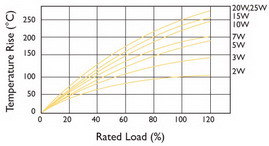 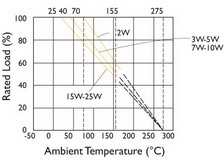 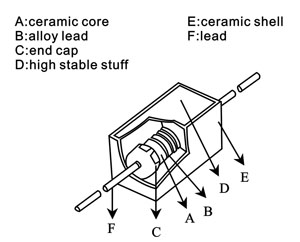 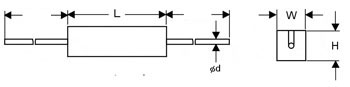 